Standing Committee on Legislation - inquiry into the Mining Legislation Amendment Bill 2015SUBMISSION TITLESubmission by:Name and contact details:A brief outline of the authors background relevant to this inquiry:.General background to this submissionThe case supporting this submission  Supporting evidenceBrief Summary and Conclusion.Signed                                                                                                  .  Date                                                         .                                              Name Lodging your submission . Email: submissions can be emailed to the email address below. If you email your submission, you need to affix an electronic signature. Submissions must be lodged with the Committee by 4.00 pm on the 24th March. Request for all or part of the submission to be kept private must be made at the time of submission. When making their submission, interested parties may also express an interest in being heard in person.Contact Details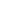 Phone Number:08 9222 7404Fax Number:08 9222 7805Email Address:  lclc@parliament.wa.gov.au  Postal Address

Mr David Driscoll
Parliamentary Officer (Committees)
Standing Committee on Legislation
GPO: Box A11
Perth WA 6837Postal Address

Mr David Driscoll
Parliamentary Officer (Committees)
Standing Committee on Legislation
GPO: Box A11
Perth WA 6837Postal Address

Mr David Driscoll
Parliamentary Officer (Committees)
Standing Committee on Legislation
GPO: Box A11
Perth WA 6837